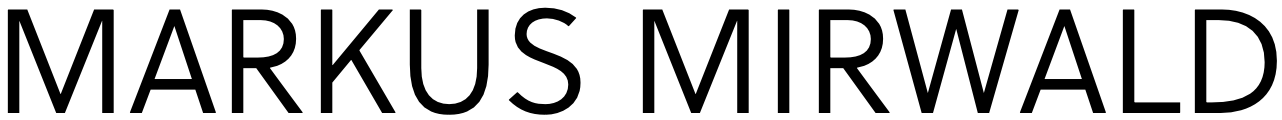 BestellformularBuchserie „Wesentliches in wenigen Worten“Die jeweiligen Leseproben finden Sie unter: www.wesentliches.at/leseprobenSpruchkartenDetails zu den jeweiligen Karten finden Sie unter: https://wesentliches.at/karten#einzelkartenBestellabwicklungMit Ihrer Bestellung akzeptieren Sie die Handelskonditionen unter: www.wesentliches.at/handelBitte senden Sie das ausgefüllte Formular an: markus@wesentliches.at Vielen Dank für Ihre Bestellung!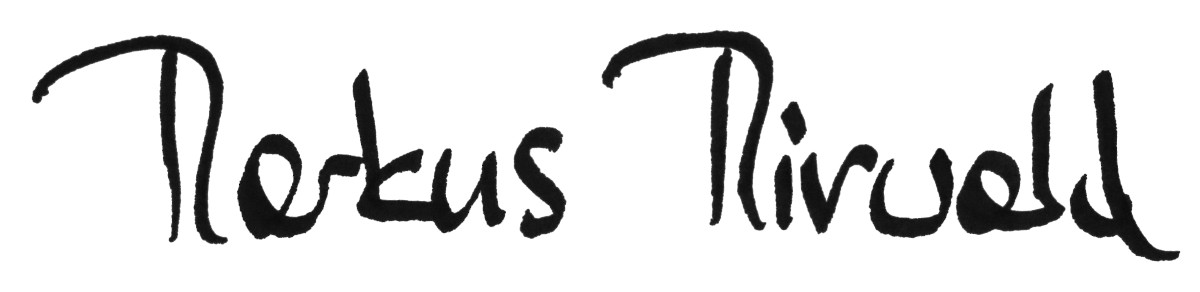 MengeNr.Titel1Band 1: Der vielleicht größte Schatz (Hardcover), ISBN 978-3-903212-00-82Band 2: Bei Licht besehen (Hardcover), ISBN 978-3-903212-02-23Band 3: Mensch zu sein (Hardcover), ISBN: 978-3-903212-04-64Band 4: Eine leise Ahnung von etwas Neuem (Hardcover), ISBN: 978-3-903212-06-05Band 5: Die Freude an der Herausforderung (Hardcover), ISBN: 978-3-903212-08-46Band 6: Der Klang des Ungesagten (Hardcover), ISBN: 978-3-903212-10-7MengeNr.Titel2Es bedarf nichts weiter als einer verblüffenden Erkenntnis, um all unsere vorangegangenen Erlebnisse in ein neues Licht zu rücken.3Es sind die Grenzen unserer Vorstellungskraft, und nicht jene der Möglichkeiten, innerhalb derer wir uns bewegen.5Im Alltag ist uns unsere größte Chance gegeben: Verändern wir unseren Alltag, wandelt sich unser ganzes Leben.11Freundschaft ergibt sich nicht aus den Erfahrungen der Vergangenheit, sondern ist vielmehr ein Versprechen an die Zukunft.23Indem wir jedem unserer Impulse unmittelbar folgen, gewinnen wir nicht an Freiheit, sondern unterwerfen uns der Tyrannei unserer Begierden.25Mit jeder Entscheidung, die wir vermeiden, bleiben wir uns eine Antwort schuldig.26Nichts ist beglückender, als eine Aufgabe zu finden, die uns über uns selbst hinausführt.34Perfektionismus ist die Neigung, durch den Fokus auf Details das Wesentliche aus den Augen zu verlieren.36Der vielleicht größte Schatz, den es zu finden gilt, ist die eigene Menschlichkeit.44Aufwühlende Erlebnisse ermöglichen uns einen Blick unter unsere eigene Oberfläche.49Wir sind eingeladen, unsere schmerzhaftesten Erlebnisse nicht zu unseren eindrücklichsten Erfahrungen werden zu lassen.50Erst wenn wir begreifen, was der andere nicht zu sagen vermag, beginnen wir, ihn zu verstehen.51Mit jedem Perspektivenwechsel geht die Chance einher, im Vertrauten Neues zu entdecken.52Die Größe eines Menschen erkennen wir daran, wie er mit Kleinigkeiten umzugehen versteht.54Es genügt, alles Mögliche zu tun, um scheinbar Unmögliches zu schaffen.57Wer den Kopf hängen lässt, hat nicht besonders viel Weitblick.59Es ist vergebens, einen Sinn des Lebens zu suchen – unsere Menschlichkeit verlangt danach, diesen zu schaffen.68Begegnungen auf Augenhöhe sind nur möglich, wenn wir uns weder größer noch kleiner machen, als wir sind.71Jedes Versprechen bleibt unvollständig – und wird durch das Unaussprechliche vervollständigt.73Ein verstimmtes Gemüt trifft selten den richtigen Ton.83Unser Erfolg erwächst aus der Freude an der Entwicklung unserer Fähigkeiten – und deren konsequenter Anwendung.95Selbstreflexion erfordert Mut – denn sie könnte mit der Aufforderung verbunden sein, sich zu ändern.97Freiheit bedeutet, auf alles verzichten zu können, ohne dass etwas fehlen würde – und zu sein, ohne etwas werden zu müssen.98Es ist Mut vonnöten, um im Bewusstsein unseres Unwissens Entscheidungen zu fällen.101Es braucht Mut, um die Stille zwischen den Worten zu hören: Sie offenbart uns, was es zu verstehen gilt.103Die Freiheit, die wir zu leben wagen, bringt jene Verantwortung mit sich, an der wir wachsen.112Unsere Ausreden entfalten in uns selbst die größte Wirkung.113Um erfolgreicher zu sein, gilt es zumeist, nicht die Anstrengung zu erhöhen, sondern die Herangehensweise zu ändern.114Das Offensichtliche verstellt stets den Blick auf das Ungeahnte.115Wer nicht bereit ist, seine Meinung zu ändern, macht sich zum Opfer seiner Vorurteile.131Erst wenn wir den Mut haben, jene Dinge zu sehen, die uns erschrecken, haben wir die Chance, diese zu ändern.134Erst die Liebe schenkt der Berührung Inhalt – und bringt die Welt zum Leuchten.137Wir pflegen nicht am Problem zu scheitern – sondern an unserer Vorstellung, wie eine passende Lösung auszusehen hätte.138Mensch zu sein bedeutet, stets zu wandeln, was wir geworden sind.139Ideen wachsen, indem wir sie teilen.144Ungeduldige Menschen müssen sich zeitlebens mit dem Nächstbesten zufriedengeben.155Wer sich lebenslang kurzweiligen Vergnügungen hinzugeben pflegt, darf keine lang währende Erfüllung erwarten.158Manch ein Einfall stellt sich als Glücksfall heraus.159Wir hätten wesentlich weniger Sorgen, wenn wir uns nicht ständig welche machen würden.160Es genügt nicht, experimentierfreudig und mutig zu sein – es bedarf der Liebe, um unserem Streben einen Sinn zu verleihen.167Bereits eine leise Ahnung von etwas Neuem vermag die Verabschiedung des Alten einzuläuten.169Am beglückendsten sind jene Aufgaben, durch die wir die Welt um uns herum vergessen – und sie zugleich bereichern.171Es gilt zu unterscheiden, was unsere Aufmerksamkeit verlangt und worauf wir unseren Fokus legen wollen.177Wer einen ermutigenden Zuhörer findet, vermag mitunter auszusprechen, was er nicht zu denken wagt.178Es ist eine Kunst, Unvermeidliches mit einem Lächeln zur Kenntnis zu nehmen.185Dem Humorlosen entgeht die Pointe seines Lebens.187Manches ist ohne Worte bestens gesagt.200Was uns unmöglich scheint, verunmöglichen wir jeden Tag, an dem wir nicht wagen, es möglich werden zu lassen.